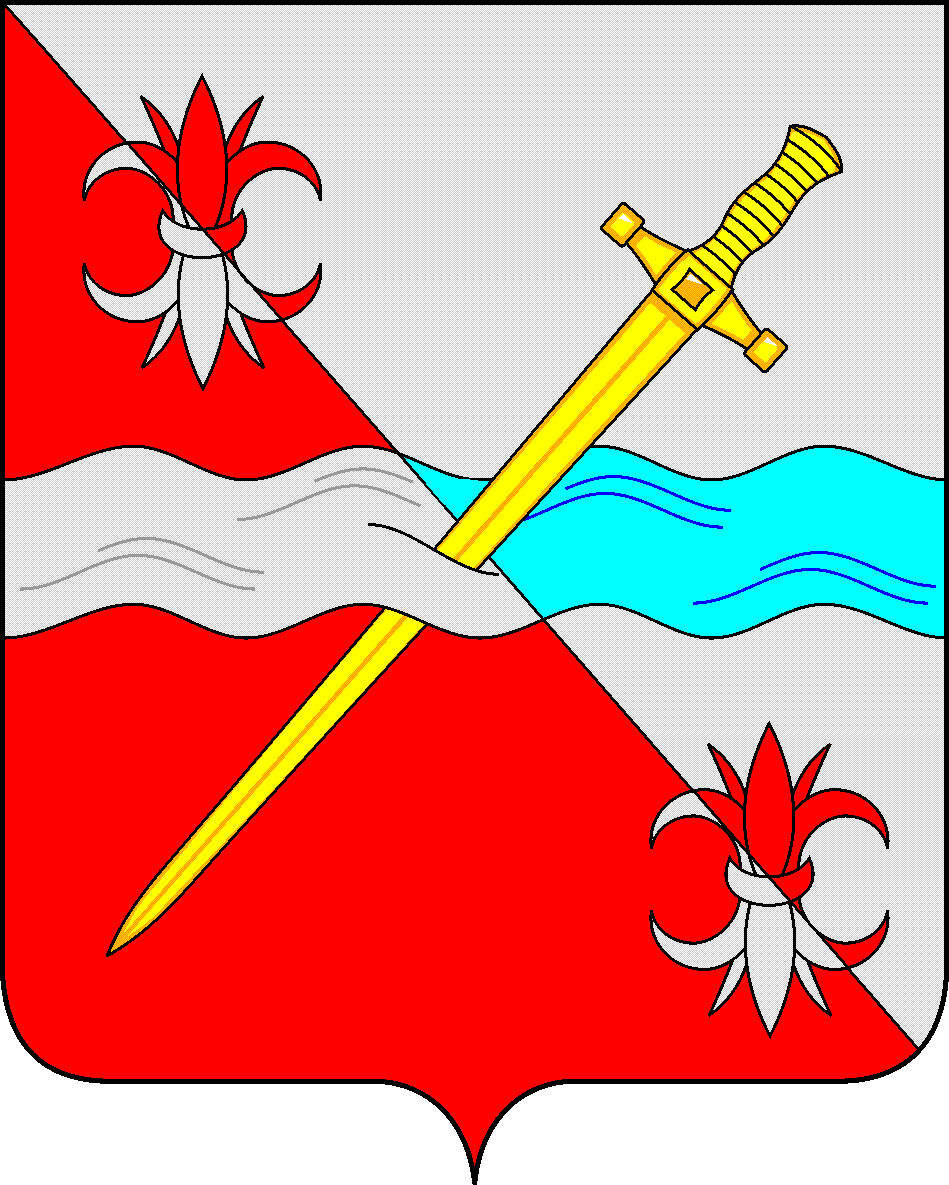 СОВЕТдепутатов Советского городского округа Ставропольского   края РЕШЕНИЕ04 августа 2023 г.                                                                                              № 86г. Зеленокумск О Положении о проверке достоверности и полноты сведений, представляемых гражданами, претендующими на замещение должностей муниципальной службы, и муниципальными служащими в Совете депутатов Советского городского округа Ставропольского края, и соблюдения муниципальными служащими Совета депутатов Советского городского округа Ставропольского края требований к служебному поведениюВ соответствии с Федеральным законом от 25 декабря 2007 г. № 273-ФЗ «О противодействии коррупции», Указом Президента Российской Федерации от 21 сентября 2009 г. № 1065 «О проверке достоверности и полноты сведений, представляемых гражданами, претендующими на замещение должностей федеральной государственной службы, и федеральными государственными служащими, и соблюдения федеральными государственными служащими требований к служебному поведению», постановлением Губернатора Ставропольского края от 09 апреля 2010г. № 145 «О проверке достоверности и полноты сведений, представляемых гражданами Российской Федерации, претендующими на замещение государственных должностей Ставропольского края, должностей государственной гражданской службы Ставропольского края, лицами, замещающими государственные должности Ставропольского края, государственными гражданскими служащими Ставропольского края, и соблюдения государственными гражданскими служащими Ставропольского края требований к служебному поведению», Совет депутатов Советского городского округа Ставропольского краяРЕШИЛ:1. Утвердить прилагаемое Положение о проверке достоверности и полноты сведений, представляемых гражданами, претендующими на замещение должностей муниципальной службы, и муниципальными служащими в Совете депутатов Советского городского округа Ставропольского края, и соблюдения муниципальными служащими Совета депутатов Советского городского округа Ставропольского края требований к служебному поведению.2. Обнародовать настоящее решение в форме размещения в сетевом издании – сайте муниципальных правовых актов Советского городского округа Ставропольского края.3. Настоящее решение вступает в силу с даты официального обнародования в форме размещения в сетевом издании – сайте муниципальных правовых актов Советского городского округа Ставропольского края. Глава Советского городского округаСтавропольского края                                                                     С.В.ГультяевПредседатель Совета депутатовСоветского городского округаСтавропольского края         		                                                    Н.Н. ДеревянкоУТВЕРЖДЕНОрешением Совета депутатов Советского городского округаСтавропольского краяот 04 августа 2023 г. № 86Положение о проверке достоверности и полноты сведений, представляемых гражданами, претендующими на замещение должностей муниципальной службы, и муниципальными служащими в Совете депутатов Советского городского округа Ставропольского края, и соблюдения муниципальными служащими Совета депутатов Советского городского округа Ставропольского края требований к служебному поведению1. Положение о проверке достоверности и полноты сведений, представляемых гражданами, претендующими на замещение должностей муниципальной службы, и муниципальными служащими в Совете депутатов Советского городского округа Ставропольского края, и соблюдения муниципальными служащими Совета депутатов Советского городского округа Ставропольского края требований к служебному поведению (далее - Положение) определяет порядок осуществления проверки:а) достоверности и полноты:сведений о доходах, об имуществе и обязательствах имущественного характера, представленных гражданами Российской Федерации, претендующими на замещение должностей муниципальной службы в Совете депутатов Советского городского округа Ставропольского края (далее - граждане), на отчетную дату;сведений о доходах, расходах, об имуществе и обязательствах имущественного характера, представленных муниципальными служащими Совета депутатов Советского городского округа (далее - муниципальные служащие, сведения о доходах, об имуществе и обязательствах имущественного характера соответственно), за отчетный период и за 2 года, предшествующие отчетному периоду;сведений (в части, касающейся профилактики коррупционных правонарушений), представленных гражданами при поступлении на муниципальную службу в соответствии с нормативными правовыми актами Российской Федерации на отчетную дату;б) достоверности и полноты персональных данных и иных сведений, представленных гражданами при поступлении на муниципальную службу в соответствии с нормативными правовыми актами Российской Федерации (далее - персональные данные);в) соблюдения муниципальными служащими в течение 3 лет, предшествующих поступлению информации, явившейся основанием для осуществления проверки, предусмотренной настоящим подпунктом, ограничений и запретов, требований о предотвращении или урегулировании конфликта интересов, исполнения ими обязанностей, установленных Федеральными законами от 02.03.2007 года N 25-ФЗ "О муниципальной службе в Российской Федерации", и от 25.12.2008 года N 273-ФЗ "О противодействии коррупции", другими федеральными законами, законами Ставропольского края и муниципальными правовыми актами Совета депутатов Советского городского округа Ставропольского края (далее - требования к служебному поведению).2. Проверка, предусмотренная абзацем четвертым подпункта "а", подпунктами "б", "в" пункта 1 настоящего Положения, осуществляется соответственно в отношении граждан, претендующих на замещение любой должности муниципальной службы, и муниципальных служащих, замещающих любую должность муниципальной службы в Совете депутатов Советского городского округа Ставропольского края (далее – Совет депутатов).3. Проверка достоверности и полноты сведений о доходах, об имуществе и обязательствах имущественного характера, представляемых муниципальным служащим, замещающим должность муниципальной службы, не предусмотренную перечнем должностей, при назначении на которые граждане обязаны представлять сведения о доходах, об имуществе и обязательствах имущественного характера, а так же сведения о доходах, об имуществе и обязательствах имущественного характера своих супруги (супруга) и несовершеннолетних детей, и при замещении которых муниципальные служащие обязаны представлять сведения о своих доходах, расходах, об имуществе и обязательствах имущественного характера, а также сведения о доходах, расходах, об имуществе и обязательствах имущественного характера своих супруги (супруга) и несовершеннолетних детей (далее - перечень должностей) и претендующим на замещение должности муниципальной службы, предусмотренную перечнем должностей, осуществляется в порядке, установленным настоящим Положением в отношении проведения проверки персональных данных.4. Проверка достоверности и полноты сведений о доходах, об имуществе и обязательствах имущественного характера, представляемых гражданами и муниципальными служащими, а также персональных данных и соблюдения муниципальными служащими требований к служебному поведению (далее - проверка) осуществляется должностным лицом, ответственным за ведение кадровой работы в Совете депутатов и за профилактику коррупционных и иных правонарушений на основании решения Председателя Совета депутатов о проведении проверки, принимаемого в отношении каждого гражданина или муниципального служащего, оформленного в форме распоряжения (далее соответственно - решение о проведении проверки).5. Основанием для осуществления проверки является достаточная информация, представленная в письменном виде в установленном порядке:а) правоохранительными органами, иными государственными органами, органами местного самоуправления Советского городского округа Ставропольского края и их должностными лицами;б) должностным лицом Совета депутатов, ответственным за работу по профилактике коррупционных и иных правонарушений;в) постоянно действующими руководящими органами политических партий и зарегистрированных в соответствии с законодательством Российской Федерации иных общероссийских общественных объединений, не являющихся политическими партиями;г) Общественной палатой Российской Федерации, Общественной палатой Ставропольского края;д) общероссийскими, региональными и местными средствами массовой информации.6. Информация анонимного характера не может служить основанием для проверки.7. Проверка осуществляется в срок, не превышающий 60 дней со дня принятия решения о ее проведении. Указанный срок проведения проверки может быть продлен до 90 дней Председателем Совета депутатов.8. При осуществлении проверки должностное лицо Совета депутатов, ответственное за профилактику коррупционных и иных правонарушений, вправе:а) по согласованию с председателем Совета депутатов проводить собеседование с гражданином или муниципальным служащим;б) изучать предоставленные гражданином или муниципальным служащим сведения о доходах, расходах, об имуществе и обязательствах имущественного характера и дополнительные материалы, которые приобщаются к материалам проверки;в) получать от гражданина или муниципального служащего пояснения по предоставленным сведениям о доходах, расходах, об имуществе и обязательствах имущественного характера и дополнительным материалам к материалам проверки;г) направлять в установленном порядке (в том числе с использованием государственной информационной системы в области противодействия коррупции "Посейдон") запросы (кроме запросов, касающихся осуществления оперативно-розыскной деятельности и ее результатов, а также запросов в кредитные организации, налоговые органы и органы, осуществляющие государственную регистрацию прав на недвижимое имущество и сделок с ним, и операторам информационных систем, в которых осуществляется выпуск цифровых финансовых активов) в органы прокуратуры Российской Федерации, иные федеральные государственные органы, их территориальные органы, государственные органы субъектов Российской Федерации, органы государственной власти Ставропольского края, органы местного самоуправления, на предприятия, в учреждения, организации и общественные объединения (далее - органы, организации) об имеющихся у них сведениях:о доходах, расходах, об имуществе и обязательствах имущественного характера гражданина или муниципального служащего, его супруги (супруга) и несовершеннолетних детей;достоверности и полноте персональных данных;о соблюдении муниципальным служащим требований к служебному поведению (далее - запрос).д) наводить справки у физических лиц и получать от них информацию с их согласия;е) осуществлять (в том числе с использованием государственной информационной системы в области противодействия коррупции "Посейдон") анализ сведений, представленных гражданином или муниципальным служащим, в соответствии с законодательством Российской Федерации о противодействии коррупции.9. Должностное лицо Совета депутатов, ответственное за профилактику коррупционных и иных правонарушений обеспечивает:а) уведомление в письменной форме муниципального служащего о начале в отношении его проверки и разъяснение ему содержания подпункта "б" настоящего пункта - в течение 2 рабочих дней со дня получения решения о проведении проверки;б) проведение беседы с муниципальным служащим или гражданином в случае поступления соответствующего ходатайства от него, в ходе которого он должен быть проинформирован о том, какие сведения, представляемые им, и соблюдение каких требований к служебному поведению подлежат проверке в соответствии с настоящим Положением (далее - беседа), - в течение 7 рабочих дней со дня поступления вышеуказанного ходатайства, а при наличии уважительной причины - в срок, согласованный с муниципальным служащим или гражданином.10. По окончании проверки должностное лицо Совета депутатов, ответственное за профилактику коррупционных и иных правонарушений, обязано ознакомить муниципального служащего с результатами проверки с соблюдением требований законодательства Российской Федерации о государственной тайне.11. Муниципальный служащий, в отношении которого проводится проверка вправе:а) давать пояснения в письменной форме по вопросам, возникающим в ходе проведения проверки, проведения беседы, а также по результатам проверки;б) представлять дополнительные материалы и давать по ним пояснения в письменной форме;в) обращаться к должностному лицу Совета депутатов, ответственному за работу по профилактике коррупционных и иных правонарушений с подлежащим удовлетворению ходатайством о проведении беседы с ним по вопросам, указанным в подпункте "б" пункта 9 настоящего Положения.12. Пояснения, указанные в пункте 11 настоящего Положения, приобщаются к материалам проверки.13. По решению Председателя Совета депутатов муниципальный служащий может быть отстранен от замещаемой должности муниципальной службы (от исполнения должностных обязанностей) на период проведения проверки.На период отстранения муниципального служащего от замещаемой должности (от исполнения должностных обязанностей) муниципальной службы денежное содержание по замещаемой им должности сохраняется.14. Должностное лицо Совета депутатов, ответственное за профилактику коррупционных и иных правонарушений представляет Председателю Совета депутатов доклад о ее результатах.В докладе должно содержаться одно из следующих предложений:а) о назначении гражданина на должность муниципальной службы;б) об отказе гражданину в назначении на должность муниципальной службы;в) об отсутствии оснований для применения к муниципальному служащему мер юридической ответственности;г) о применении к муниципальному служащему мер юридической ответственности;д) о представлении материалов проверки в комиссию по соблюдению требований к служебному поведению муниципальных служащих, замещающих должности муниципальной службы в Думе округа и урегулированию конфликта интересов.15. Сведения о результатах проверки с письменного согласия Председателя Совета депутатов, представляются должностным лицом Совета депутатов, ответственным за профилактику коррупционных и иных правонарушений, с одновременным уведомлением об этом гражданина или муниципального служащего, в отношении которого проводилась проверка, в государственные органы, органы местного самоуправления Советского городского округа Ставропольского края и организации, представившие информацию, явившуюся основанием для проведения проверки, в соответствии с пунктом 4 настоящего Положения, с соблюдением требований законодательства Российской Федерации о персональных данных и государственной тайне.16. При установлении в ходе проверки обстоятельств, свидетельствующих о наличии признаков преступления или административного правонарушения, материалы об этом представляются в государственные органы в соответствии с их компетенцией.17. Председатель Совета депутатов, рассмотрев доклад и соответствующее предложение, указанное в пункте 14 настоящего Положения, принимает одно из следующих решений:а) назначить гражданина на должность муниципальной службы;б) отказать гражданину в назначении на должность муниципальной службы;в) применить к муниципальному служащему меры юридической ответственности;г) представить материалы проверки в комиссию по соблюдению требований к служебному поведению муниципальных служащих, замещающих должности муниципальной службы в Совета депутатов и урегулированию конфликта интересов.18. Материалы проверки, проведенной в отношении муниципального служащего, хранятся в кадровой службе в течение 3 лет со дня ее окончания, после чего передаются в архив.Материалы по результатам проверки, проведенной в отношении гражданина, в установленном порядке передаются в архив.